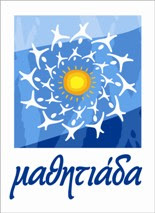 						ΙΓ ΜΑΘΗΤΙΑΔΑ 2018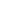 Γραφείο Εκπαίδευσης Μονάχου
Συντονιστής Εκπαίδευσης
Γεώργιος Παπατσίμπας, Μ.Α.
Δρ. Φιλολογίας

Erziehungsabteilung des Griechischen Generalkonsulats in München
Brienner Straße 46
80333 München
Tel. 0049-89- 496071 -72
Fax. 0049 -89 - 406062